ПРОЄКТМіністерство освіти і науки УкраїниКиївський національний університет технологій та дизайнуЗАТВЕРДЖЕНО  ВЧЕНОЮ  РАДОЮГолова Вченої ради КНУТД_________________ Іван  Грищенко(протокол від «___»_________2021р. №__)освітньо-професійна Програма                                               ЕЛЕКТРОМЕХАНІКА                               /Рівень вищої освіти            перший (бакалаврський)                                           .Ступінь вищої освіти          бакалавр                                                                     . Галузь знань           14 Електрична інженерія                                                       . Спеціальність    141 Електроенергетика, електротехніка та електромеханіка Кваліфікація бакалавр з електроенергетики, електротехніки та електромеханікиКиїв 2021 р.Лист погодженняОсвітньо-професійної програмиЕЛЕКТРОМЕХАНІКАРівень вищої освіти      перший (бакалаврський)                                                . Ступінь вищої освіти    бакалавр                                                                          . Галузь знань     14 Електрична інженерія                                                            . Спеціальність   141 Електроенергетика, електротехніка та електромеханікаПроректор з науково-педагогічної діяльності (освітня діяльність)_______________   _______________________   Оксана  Моргулець(дата)			(підпис)			Схвалено Вченою радою навчально-наукового інституту інженерії та інформаційних технологій Протокол від «____» ____________________ 2021 року № _____Директор інституту  навчально-наукового інституту інженерії та інформаційних технологій         _______________   _______________________   Ігор ПАНАСЮК(дата)			(підпис)			Обговорено та рекомендовано на засіданні кафедри комп’ютерної інженерії та електромеханікиПротокол від «____» ____________________ 2021 року № ____Завідувач кафедри комп’ютерної інженерії та електромеханіки        _______________   _______________________   Борис ЗЛОТЕНКО(дата)			(підпис)			Гарант освітньої програми          _______________   _______________________   Володимир ПАВЛЕНКО(дата)			(підпис)			Введено в дію наказом КНУТД від «        »                           2021 року №        .ПередмоваРОЗРОБЛЕНО: Київський національний університет технологій та дизайну .розробники: Гарант освітньої програми  Павленко В. М.,  к.т.н., доцент кафедри комп’ютерної інженерії та електромеханіки Київського національного університету технологій та дизайну.Члени робочої групи: Шведчикова І.О., д.т.н., професор, кафедри комп’ютерної інженерії та електромеханіки Київського національного університету технологій та дизайну;Стаценко Д.В., к.т.н., доцент, кафедри комп’ютерної інженерії та електромеханіки Київського національного університету технологій та дизайну;Шинкаренко В.В., студент гр. БЕМ-18 кафедри комп’ютерної інженерії та електромеханіки Київського національного університету технологій та дизайну.РЕЦЕНЗІЇ ЗОВНІШНІХ СТЕЙКХОЛДЕРІВ:Михальський В.М., завідувач відділом ІЕД НАН України;Семенистий О.В., директор ТОВ Промелектромережбуд;Гуділіна О.О., директор ТОВ Дойчелектросервіс;Варваренко В. В., директор ТОВ АМАТІ-СЕРВІС;Гордєєв М.О., технічний директор ТОВ ІБС СЕРВІС.Профіль освітньо-професійної програми Електромеханіка2. Перелік компонентів освітньої програми та їх логічна послідовність2.1 Перелік компонентів освітньо-професійної програми *Позакредитна навчальна дисципліна у 2, 3, 4 семестрах. 2.2. Структурно-логічна схема освітньо-професійної програми  «Електромеханіка» зі спеціальності 141 Електроенергетика, електротехніка та електромеханіка.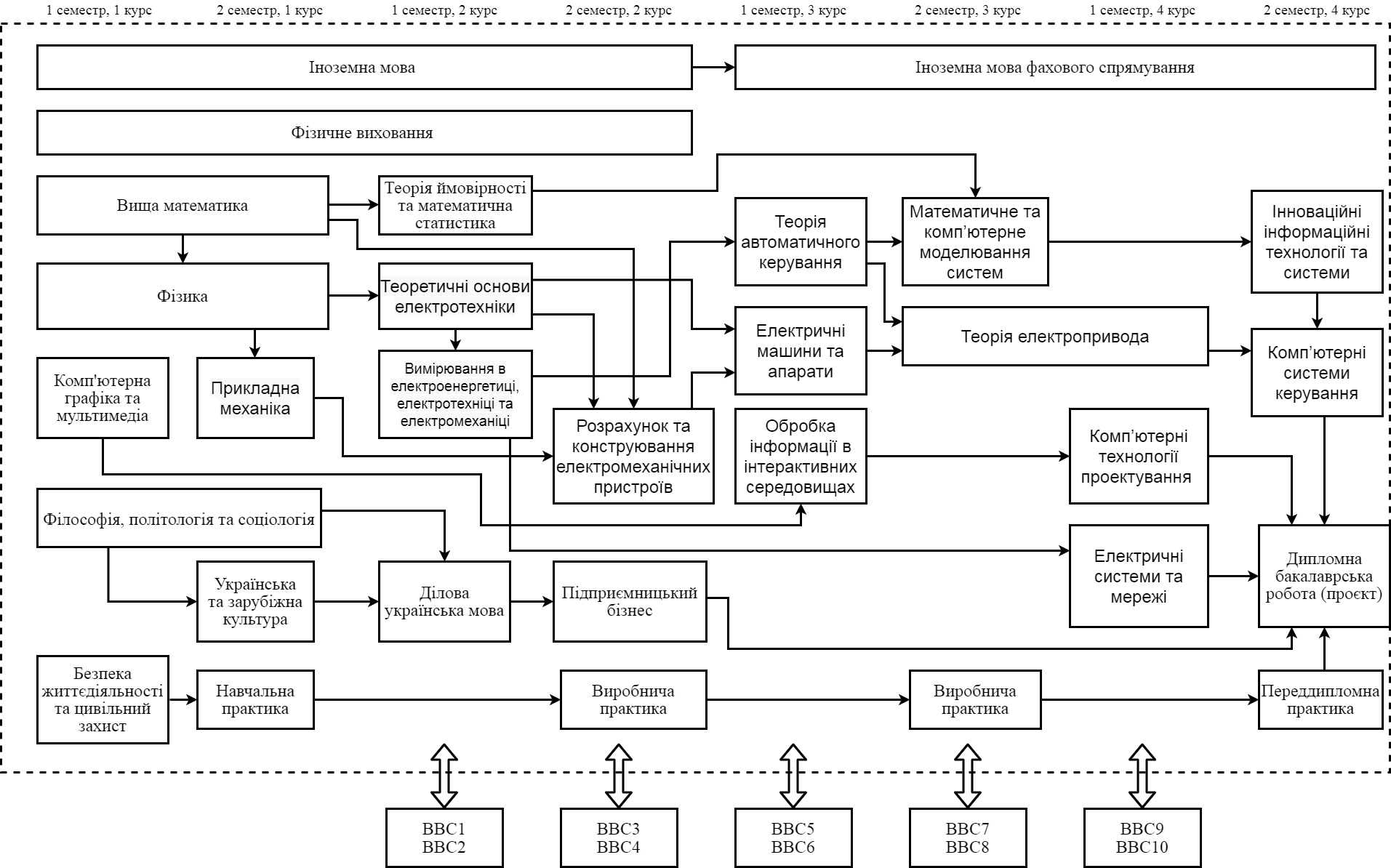 3. Форма атестації здобувачів вищої освіти 4. Матриця відповідності програмних компетентностей компонентам освітньо-професійної програми «Електромеханіка»5. Матриця забезпечення програмних результатів навчання відповідними компонентами освітньо-професійної програми «Електромеханіка» 1 – Загальна інформація1 – Загальна інформація1 – Загальна інформація1 – Загальна інформація1 – Загальна інформація1 – Загальна інформація1 – Загальна інформаціяПовна назва вищого навчального закладу та структурного підрозділуПовна назва вищого навчального закладу та структурного підрозділуПовна назва вищого навчального закладу та структурного підрозділуПовна назва вищого навчального закладу та структурного підрозділуПовна назва вищого навчального закладу та структурного підрозділуКиївський національний університет технологій та дизайну.Кафедра комп’ютерної інженерії та електромеханіки.Київський національний університет технологій та дизайну.Кафедра комп’ютерної інженерії та електромеханіки.Ступінь вищої освіти та кваліфікація мовою оригіналуСтупінь вищої освіти та кваліфікація мовою оригіналуСтупінь вищої освіти та кваліфікація мовою оригіналуСтупінь вищої освіти та кваліфікація мовою оригіналуСтупінь вищої освіти та кваліфікація мовою оригіналуРівень вищої освіти – перший (бакалаврський).Ступінь вищої освіти – бакалавр.Галузь знань – 14 Електрична інженерія.Спеціальність – 141 Електроенергетика, електротехніка та електромеханіка.Рівень вищої освіти – перший (бакалаврський).Ступінь вищої освіти – бакалавр.Галузь знань – 14 Електрична інженерія.Спеціальність – 141 Електроенергетика, електротехніка та електромеханіка.Тип диплому та обсяг освітньої програмиТип диплому та обсяг освітньої програмиТип диплому та обсяг освітньої програмиТип диплому та обсяг освітньої програмиТип диплому та обсяг освітньої програмиДиплом бакалавра, одиничний, 240 кредитів ЄКТС/180 кредитів ЄКТС за скороченим терміном навчання.Диплом бакалавра, одиничний, 240 кредитів ЄКТС/180 кредитів ЄКТС за скороченим терміном навчання.Наявність акредитаціїНаявність акредитаціїНаявність акредитаціїНаявність акредитаціїНаявність акредитаціїСертифікат про акредитацію УД № 11005758 від 6 листопада 2018 р.Сертифікат про акредитацію УД № 11005758 від 6 листопада 2018 р.Цикл/рівеньЦикл/рівеньЦикл/рівеньЦикл/рівеньЦикл/рівеньНаціональна рамка кваліфікацій України – шостий рівень.Національна рамка кваліфікацій України – шостий рівень.ПередумовиПередумовиПередумовиПередумовиПередумовиПовна загальна середня освіта, фахова передвища освіта або ступінь молодшого бакалавра (молодшого спеціаліста). Відповідно до Стандарту вищої освіти за спеціальністю на базі ступеня молодшого бакалавра (ОКР молодшого спеціаліста) Університет визнає та перезараховує кредити ЄКТС, отримані в межах попередньої освітньої програми підготовки молодшого бакалавра (молодшого спеціаліста).Повна загальна середня освіта, фахова передвища освіта або ступінь молодшого бакалавра (молодшого спеціаліста). Відповідно до Стандарту вищої освіти за спеціальністю на базі ступеня молодшого бакалавра (ОКР молодшого спеціаліста) Університет визнає та перезараховує кредити ЄКТС, отримані в межах попередньої освітньої програми підготовки молодшого бакалавра (молодшого спеціаліста).Мова(и) викладанняМова(и) викладанняМова(и) викладанняМова(и) викладанняМова(и) викладанняУкраїнська.Українська.Термін дії освітньої програмиТермін дії освітньої програмиТермін дії освітньої програмиТермін дії освітньої програмиТермін дії освітньої програми1 липня 2023 р1 липня 2023 рІнтернет - адреса постійного розміщення опису освітньої програмиІнтернет - адреса постійного розміщення опису освітньої програмиІнтернет - адреса постійного розміщення опису освітньої програмиІнтернет - адреса постійного розміщення опису освітньої програмиІнтернет - адреса постійного розміщення опису освітньої програмиhttp://knutd.com.ua/admissions_main/prifile/http://knutd.com.ua/admissions_main/prifile/2 – Мета освітньої програми2 – Мета освітньої програми2 – Мета освітньої програми2 – Мета освітньої програми2 – Мета освітньої програми2 – Мета освітньої програми2 – Мета освітньої програмиПідготовка фахівців, які володіють глибокими знаннями, а також базовими й професійними компетентностями в галузі електроенергетики, електротехніки та електромеханіки, що направлені на здобуття студентом знань, вмінь і навичок, необхідних для працевлаштування, та забезпечення його здатності до професійної діяльності.Основними цілями програми є: підготовка фахівців, здатних самостійно використовувати і впроваджувати технології електричної інженерії; формування та розвиток загальних і професійних компетентностей у галузі електроенергетики, електротехніки та електромеханіки, що направлені на здобуття знань, вмінь і навичок, необхідних для проектування, створення та обслуговування електромеханічних пристроїв і систем.Підготовка фахівців, які володіють глибокими знаннями, а також базовими й професійними компетентностями в галузі електроенергетики, електротехніки та електромеханіки, що направлені на здобуття студентом знань, вмінь і навичок, необхідних для працевлаштування, та забезпечення його здатності до професійної діяльності.Основними цілями програми є: підготовка фахівців, здатних самостійно використовувати і впроваджувати технології електричної інженерії; формування та розвиток загальних і професійних компетентностей у галузі електроенергетики, електротехніки та електромеханіки, що направлені на здобуття знань, вмінь і навичок, необхідних для проектування, створення та обслуговування електромеханічних пристроїв і систем.Підготовка фахівців, які володіють глибокими знаннями, а також базовими й професійними компетентностями в галузі електроенергетики, електротехніки та електромеханіки, що направлені на здобуття студентом знань, вмінь і навичок, необхідних для працевлаштування, та забезпечення його здатності до професійної діяльності.Основними цілями програми є: підготовка фахівців, здатних самостійно використовувати і впроваджувати технології електричної інженерії; формування та розвиток загальних і професійних компетентностей у галузі електроенергетики, електротехніки та електромеханіки, що направлені на здобуття знань, вмінь і навичок, необхідних для проектування, створення та обслуговування електромеханічних пристроїв і систем.Підготовка фахівців, які володіють глибокими знаннями, а також базовими й професійними компетентностями в галузі електроенергетики, електротехніки та електромеханіки, що направлені на здобуття студентом знань, вмінь і навичок, необхідних для працевлаштування, та забезпечення його здатності до професійної діяльності.Основними цілями програми є: підготовка фахівців, здатних самостійно використовувати і впроваджувати технології електричної інженерії; формування та розвиток загальних і професійних компетентностей у галузі електроенергетики, електротехніки та електромеханіки, що направлені на здобуття знань, вмінь і навичок, необхідних для проектування, створення та обслуговування електромеханічних пристроїв і систем.Підготовка фахівців, які володіють глибокими знаннями, а також базовими й професійними компетентностями в галузі електроенергетики, електротехніки та електромеханіки, що направлені на здобуття студентом знань, вмінь і навичок, необхідних для працевлаштування, та забезпечення його здатності до професійної діяльності.Основними цілями програми є: підготовка фахівців, здатних самостійно використовувати і впроваджувати технології електричної інженерії; формування та розвиток загальних і професійних компетентностей у галузі електроенергетики, електротехніки та електромеханіки, що направлені на здобуття знань, вмінь і навичок, необхідних для проектування, створення та обслуговування електромеханічних пристроїв і систем.Підготовка фахівців, які володіють глибокими знаннями, а також базовими й професійними компетентностями в галузі електроенергетики, електротехніки та електромеханіки, що направлені на здобуття студентом знань, вмінь і навичок, необхідних для працевлаштування, та забезпечення його здатності до професійної діяльності.Основними цілями програми є: підготовка фахівців, здатних самостійно використовувати і впроваджувати технології електричної інженерії; формування та розвиток загальних і професійних компетентностей у галузі електроенергетики, електротехніки та електромеханіки, що направлені на здобуття знань, вмінь і навичок, необхідних для проектування, створення та обслуговування електромеханічних пристроїв і систем.Підготовка фахівців, які володіють глибокими знаннями, а також базовими й професійними компетентностями в галузі електроенергетики, електротехніки та електромеханіки, що направлені на здобуття студентом знань, вмінь і навичок, необхідних для працевлаштування, та забезпечення його здатності до професійної діяльності.Основними цілями програми є: підготовка фахівців, здатних самостійно використовувати і впроваджувати технології електричної інженерії; формування та розвиток загальних і професійних компетентностей у галузі електроенергетики, електротехніки та електромеханіки, що направлені на здобуття знань, вмінь і навичок, необхідних для проектування, створення та обслуговування електромеханічних пристроїв і систем.3 – Характеристика освітньої програми3 – Характеристика освітньої програми3 – Характеристика освітньої програми3 – Характеристика освітньої програми3 – Характеристика освітньої програми3 – Характеристика освітньої програми3 – Характеристика освітньої програмиПредметна областьПредметна областьПредметна областьПрограма орієнтована на формування у здобувачів компетентностей щодо набуття глибоких знань, умінь та навичок зі спеціальності.Обов’язкові навчальні освітні компоненти – 75%, з них: дисципліни загальної підготовки – 30%, професійної підготовки –  44%, практична підготовка – 13%, вивчення іноземної мови – 13%. Дисципліни вільного вибору студента – 25% обираються із загальноуніверситетського каталогу відповідно до затвердженої процедури в Університеті.Програма орієнтована на формування у здобувачів компетентностей щодо набуття глибоких знань, умінь та навичок зі спеціальності.Обов’язкові навчальні освітні компоненти – 75%, з них: дисципліни загальної підготовки – 30%, професійної підготовки –  44%, практична підготовка – 13%, вивчення іноземної мови – 13%. Дисципліни вільного вибору студента – 25% обираються із загальноуніверситетського каталогу відповідно до затвердженої процедури в Університеті.Програма орієнтована на формування у здобувачів компетентностей щодо набуття глибоких знань, умінь та навичок зі спеціальності.Обов’язкові навчальні освітні компоненти – 75%, з них: дисципліни загальної підготовки – 30%, професійної підготовки –  44%, практична підготовка – 13%, вивчення іноземної мови – 13%. Дисципліни вільного вибору студента – 25% обираються із загальноуніверситетського каталогу відповідно до затвердженої процедури в Університеті.Програма орієнтована на формування у здобувачів компетентностей щодо набуття глибоких знань, умінь та навичок зі спеціальності.Обов’язкові навчальні освітні компоненти – 75%, з них: дисципліни загальної підготовки – 30%, професійної підготовки –  44%, практична підготовка – 13%, вивчення іноземної мови – 13%. Дисципліни вільного вибору студента – 25% обираються із загальноуніверситетського каталогу відповідно до затвердженої процедури в Університеті.Орієнтація освітньої програмиОрієнтація освітньої програмиОрієнтація освітньої програмиОсвітньо-професійна для підготовки бакалавра.Освітньо-професійна для підготовки бакалавра.Освітньо-професійна для підготовки бакалавра.Освітньо-професійна для підготовки бакалавра.Основний фокус програмиОсновний фокус програмиОсновний фокус програмиАкцент робиться на формуванні та розвитку професійних компетентностей у сфері електроенергетики, електротехніки та електромеханіки; вивченні теоретичних та методичних положень, організаційних та практичних інструментів проектування, створення та обслуговування електромеханічних пристроїв і систем.Акцент робиться на формуванні та розвитку професійних компетентностей у сфері електроенергетики, електротехніки та електромеханіки; вивченні теоретичних та методичних положень, організаційних та практичних інструментів проектування, створення та обслуговування електромеханічних пристроїв і систем.Акцент робиться на формуванні та розвитку професійних компетентностей у сфері електроенергетики, електротехніки та електромеханіки; вивченні теоретичних та методичних положень, організаційних та практичних інструментів проектування, створення та обслуговування електромеханічних пристроїв і систем.Акцент робиться на формуванні та розвитку професійних компетентностей у сфері електроенергетики, електротехніки та електромеханіки; вивченні теоретичних та методичних положень, організаційних та практичних інструментів проектування, створення та обслуговування електромеханічних пристроїв і систем.Особливості  освітньої програмиОсобливості  освітньої програмиОсобливості  освітньої програмиОсвітньо-професійна програма розвиває теоретичну та  практичну підготовку в області проектування, створення та обслуговування електромеханічних пристроїв і систем, а також впровадження інноваційних інформаційних технологій в побутовій сфері.Освітньо-професійна програма розвиває теоретичну та  практичну підготовку в області проектування, створення та обслуговування електромеханічних пристроїв і систем, а також впровадження інноваційних інформаційних технологій в побутовій сфері.Освітньо-професійна програма розвиває теоретичну та  практичну підготовку в області проектування, створення та обслуговування електромеханічних пристроїв і систем, а також впровадження інноваційних інформаційних технологій в побутовій сфері.Освітньо-професійна програма розвиває теоретичну та  практичну підготовку в області проектування, створення та обслуговування електромеханічних пристроїв і систем, а також впровадження інноваційних інформаційних технологій в побутовій сфері.4 – Придатність випускників до працевлаштування та  подальшого навчання4 – Придатність випускників до працевлаштування та  подальшого навчання4 – Придатність випускників до працевлаштування та  подальшого навчання4 – Придатність випускників до працевлаштування та  подальшого навчання4 – Придатність випускників до працевлаштування та  подальшого навчання4 – Придатність випускників до працевлаштування та  подальшого навчання4 – Придатність випускників до працевлаштування та  подальшого навчанняПридатність до працевлаштуванняПридатність до працевлаштуванняВипускник є придатним для працевлаштування на підприємствах, в організаціях та установах, що функціонують в галузі електроенергетики, електротехніки та електромеханіки. Професійні назви робіт, які може виконувати здобувач: електрик дільниці; електрик цеху; електромеханік; електромеханік дільниці; електромеханік радіонавігаційної системи; енергетик; енергетик дільниці; енергетик цеху; технік-електрик; технік-енергетик.Випускник є придатним для працевлаштування на підприємствах, в організаціях та установах, що функціонують в галузі електроенергетики, електротехніки та електромеханіки. Професійні назви робіт, які може виконувати здобувач: електрик дільниці; електрик цеху; електромеханік; електромеханік дільниці; електромеханік радіонавігаційної системи; енергетик; енергетик дільниці; енергетик цеху; технік-електрик; технік-енергетик.Випускник є придатним для працевлаштування на підприємствах, в організаціях та установах, що функціонують в галузі електроенергетики, електротехніки та електромеханіки. Професійні назви робіт, які може виконувати здобувач: електрик дільниці; електрик цеху; електромеханік; електромеханік дільниці; електромеханік радіонавігаційної системи; енергетик; енергетик дільниці; енергетик цеху; технік-електрик; технік-енергетик.Випускник є придатним для працевлаштування на підприємствах, в організаціях та установах, що функціонують в галузі електроенергетики, електротехніки та електромеханіки. Професійні назви робіт, які може виконувати здобувач: електрик дільниці; електрик цеху; електромеханік; електромеханік дільниці; електромеханік радіонавігаційної системи; енергетик; енергетик дільниці; енергетик цеху; технік-електрик; технік-енергетик.Випускник є придатним для працевлаштування на підприємствах, в організаціях та установах, що функціонують в галузі електроенергетики, електротехніки та електромеханіки. Професійні назви робіт, які може виконувати здобувач: електрик дільниці; електрик цеху; електромеханік; електромеханік дільниці; електромеханік радіонавігаційної системи; енергетик; енергетик дільниці; енергетик цеху; технік-електрик; технік-енергетик.Подальше навчанняПодальше навчанняМожливість навчання за освітньо-науковою та/або освітньо-професійною програмою другого (магістерського) рівня вищої освіти.Можливість навчання за освітньо-науковою та/або освітньо-професійною програмою другого (магістерського) рівня вищої освіти.Можливість навчання за освітньо-науковою та/або освітньо-професійною програмою другого (магістерського) рівня вищої освіти.Можливість навчання за освітньо-науковою та/або освітньо-професійною програмою другого (магістерського) рівня вищої освіти.Можливість навчання за освітньо-науковою та/або освітньо-професійною програмою другого (магістерського) рівня вищої освіти.5 – Викладання та оцінювання5 – Викладання та оцінювання5 – Викладання та оцінювання5 – Викладання та оцінювання5 – Викладання та оцінювання5 – Викладання та оцінювання5 – Викладання та оцінюванняВикладання та навчанняВикладання та навчанняВикористовується студентоцентроване та проблемноорієнтоване навчання, навчання через навчальну, виробничу, переддипломну практику та самонавчання. Система методів навчання базується на принципах цілеспрямованості, бінарності – активної безпосередньої участі науково-педагогічного працівника і здобувача вищої освіти. Форми організації освітнього процесу: лекція, семінарське, практичне, лабораторне заняття, практична підготовка, самостійна робота, консультація, розробка фахових проєктів (робіт).Використовується студентоцентроване та проблемноорієнтоване навчання, навчання через навчальну, виробничу, переддипломну практику та самонавчання. Система методів навчання базується на принципах цілеспрямованості, бінарності – активної безпосередньої участі науково-педагогічного працівника і здобувача вищої освіти. Форми організації освітнього процесу: лекція, семінарське, практичне, лабораторне заняття, практична підготовка, самостійна робота, консультація, розробка фахових проєктів (робіт).Використовується студентоцентроване та проблемноорієнтоване навчання, навчання через навчальну, виробничу, переддипломну практику та самонавчання. Система методів навчання базується на принципах цілеспрямованості, бінарності – активної безпосередньої участі науково-педагогічного працівника і здобувача вищої освіти. Форми організації освітнього процесу: лекція, семінарське, практичне, лабораторне заняття, практична підготовка, самостійна робота, консультація, розробка фахових проєктів (робіт).Використовується студентоцентроване та проблемноорієнтоване навчання, навчання через навчальну, виробничу, переддипломну практику та самонавчання. Система методів навчання базується на принципах цілеспрямованості, бінарності – активної безпосередньої участі науково-педагогічного працівника і здобувача вищої освіти. Форми організації освітнього процесу: лекція, семінарське, практичне, лабораторне заняття, практична підготовка, самостійна робота, консультація, розробка фахових проєктів (робіт).Використовується студентоцентроване та проблемноорієнтоване навчання, навчання через навчальну, виробничу, переддипломну практику та самонавчання. Система методів навчання базується на принципах цілеспрямованості, бінарності – активної безпосередньої участі науково-педагогічного працівника і здобувача вищої освіти. Форми організації освітнього процесу: лекція, семінарське, практичне, лабораторне заняття, практична підготовка, самостійна робота, консультація, розробка фахових проєктів (робіт).ОцінюванняОцінюванняТестування знань, презентації, звіти з лабораторних робіт, звіти з практики, контрольні роботи, курсові (проектні) роботи, заліки, екзамени, публічний захист кваліфікаційної роботи.Тестування знань, презентації, звіти з лабораторних робіт, звіти з практики, контрольні роботи, курсові (проектні) роботи, заліки, екзамени, публічний захист кваліфікаційної роботи.Тестування знань, презентації, звіти з лабораторних робіт, звіти з практики, контрольні роботи, курсові (проектні) роботи, заліки, екзамени, публічний захист кваліфікаційної роботи.Тестування знань, презентації, звіти з лабораторних робіт, звіти з практики, контрольні роботи, курсові (проектні) роботи, заліки, екзамени, публічний захист кваліфікаційної роботи.Тестування знань, презентації, звіти з лабораторних робіт, звіти з практики, контрольні роботи, курсові (проектні) роботи, заліки, екзамени, публічний захист кваліфікаційної роботи.6 – Програмні компетентності 6 – Програмні компетентності 6 – Програмні компетентності 6 – Програмні компетентності 6 – Програмні компетентності 6 – Програмні компетентності 6 – Програмні компетентності Інтегральна компетентність(ІК)Інтегральна компетентність(ІК)Здатність розв’язувати спеціалізовані задачі та вирішувати практичні проблеми під час професійної діяльності у галузі електроенергетики, електротехніки та електромеханіки або у процесі навчання, що передбачає застосування теорій та методів фізики та інженерних наук і характеризуються комплексністю та невизначеністю умов.Здатність розв’язувати спеціалізовані задачі та вирішувати практичні проблеми під час професійної діяльності у галузі електроенергетики, електротехніки та електромеханіки або у процесі навчання, що передбачає застосування теорій та методів фізики та інженерних наук і характеризуються комплексністю та невизначеністю умов.Здатність розв’язувати спеціалізовані задачі та вирішувати практичні проблеми під час професійної діяльності у галузі електроенергетики, електротехніки та електромеханіки або у процесі навчання, що передбачає застосування теорій та методів фізики та інженерних наук і характеризуються комплексністю та невизначеністю умов.Здатність розв’язувати спеціалізовані задачі та вирішувати практичні проблеми під час професійної діяльності у галузі електроенергетики, електротехніки та електромеханіки або у процесі навчання, що передбачає застосування теорій та методів фізики та інженерних наук і характеризуються комплексністю та невизначеністю умов.Здатність розв’язувати спеціалізовані задачі та вирішувати практичні проблеми під час професійної діяльності у галузі електроенергетики, електротехніки та електромеханіки або у процесі навчання, що передбачає застосування теорій та методів фізики та інженерних наук і характеризуються комплексністю та невизначеністю умов.Загальні компетентності(ЗК)Загальні компетентності(ЗК)ЗК 1ЗК 1ЗК 1ЗК 1Здатність до абстрактного мислення, аналізу і синтезу.Загальні компетентності(ЗК)Загальні компетентності(ЗК)ЗК 2ЗК 2ЗК 2ЗК 2Здатність застосовувати знання у практичних ситуаціях.Загальні компетентності(ЗК)Загальні компетентності(ЗК)ЗК 3ЗК 3ЗК 3ЗК 3Здатність спілкуватися державною мовою як усно, так і письмово.Загальні компетентності(ЗК)Загальні компетентності(ЗК)ЗК 4ЗК 4ЗК 4ЗК 4Здатність спілкуватися іноземною мовою.Загальні компетентності(ЗК)Загальні компетентності(ЗК)ЗК 5ЗК 5ЗК 5ЗК 5Здатність до пошуку, оброблення та аналізу інформації з різних джерел.Загальні компетентності(ЗК)Загальні компетентності(ЗК)ЗК 6ЗК 6ЗК 6ЗК 6Здатність виявляти, ставити та вирішувати проблеми.Загальні компетентності(ЗК)Загальні компетентності(ЗК)ЗК 7ЗК 7ЗК 7ЗК 7Здатність працювати в команді.Загальні компетентності(ЗК)Загальні компетентності(ЗК)ЗК 8ЗК 8ЗК 8ЗК 8Здатність працювати автономно.Загальні компетентності(ЗК)Загальні компетентності(ЗК)ЗК 9ЗК 9ЗК 9ЗК 9Здатність реалізувати свої права і обов’язки як члена суспільства, усвідомлювати цінності громадянського (вільного демократичного) суспільства та необхідність його сталого розвитку, верховенства права, прав і свобод людини і громадянина в Україні.Загальні компетентності(ЗК)Загальні компетентності(ЗК)ЗК 10ЗК 10ЗК 10ЗК 10Здатність зберігати та примножувати моральні, культурні, наукові цінності і досягнення суспільства на основі розуміння історії та закономірностей розвитку предметної області, її місця у загальній системі знань про природу і суспільство та у розвитку суспільства, техніки і технологій, використовувати різні види та форми рухової активності для активного відпочинку та ведення здорового способу життя.Фахові компетентності (ФК)Фахові компетентності (ФК)ФК 1ФК 1ФК 1ФК 1Здатність вирішувати практичні задачі із застосуванням систем автоматизованого проектування і розрахунків (САПР).Фахові компетентності (ФК)Фахові компетентності (ФК)ФК 2ФК 2ФК 2ФК 2Здатність вирішувати практичні задачі із залученням методів математики, фізики та електротехніки.Фахові компетентності (ФК)Фахові компетентності (ФК)ФК 3ФК 3ФК 3ФК 3Здатність вирішувати комплексні спеціалізовані задачі і практичні проблеми, пов’язані з роботою електричних систем та мереж, електричної частини станцій і підстанцій та техніки високих напруг. Фахові компетентності (ФК)Фахові компетентності (ФК)ФК 4ФК 4ФК 4ФК 4Здатність вирішувати комплексні спеціалізовані задачі і практичні проблеми, пов’язані з проблемами метрології, електричних вимірювань, роботою пристроїв автоматичного керування, релейного захисту та автоматики.Фахові компетентності (ФК)Фахові компетентності (ФК)ФК 5ФК 5ФК 5ФК 5Здатність вирішувати комплексні спеціалізовані задачі і практичні проблеми, пов’язані з роботою електричних машин, апаратів та автоматизованого електропривода.Фахові компетентності (ФК)Фахові компетентності (ФК)ФК 6ФК 6ФК 6ФК 6Здатність вирішувати комплексні спеціалізовані задачі і практичні проблеми, пов’язані з проблемами виробництва, передачі та розподілення електричної енергії.Фахові компетентності (ФК)Фахові компетентності (ФК)ФК 7ФК 7ФК 7ФК 7Здатність розробляти проекти електроенергетичного, електротехнічного та електромеханічного устаткування із дотриманням вимог законодавства, стандартів і технічного завдання.Фахові компетентності (ФК)Фахові компетентності (ФК)ФК 8ФК 8ФК 8ФК 8Здатність виконувати професійні обов’язки із дотриманням вимог правил техніки безпеки, охорони праці, виробничої санітарії та охорони навколишнього середовища.Фахові компетентності (ФК)Фахові компетентності (ФК)ФК 9ФК 9ФК 9ФК 9Усвідомлення необхідності підвищення ефективності електроенергетичного, електротехнічного та електромеханічного устаткування.Фахові компетентності (ФК)Фахові компетентності (ФК)ФК 10ФК 10ФК 10ФК 10Усвідомлення необхідності постійно розширювати власні знання про нові технології в електроенергетиці, електротехніці та електромеханіці.Фахові компетентності (ФК)Фахові компетентності (ФК)ФК 11ФК 11ФК 11ФК 11Здатність оперативно вживати ефективні заходи в умовах надзвичайних (аварійних) ситуацій в електроенергетичних та електромеханічних системах.Фахові компетентності (ФК)Фахові компетентності (ФК)ФК 12ФК 12ФК 12ФК 12Здатність використовувати та впроваджувати інноваційні інформаційні технології та системи.7 – Програмні результати навчання 7 – Програмні результати навчання 7 – Програмні результати навчання 7 – Програмні результати навчання 7 – Програмні результати навчання 7 – Програмні результати навчання 7 – Програмні результати навчання Знання та розуміння: Знання та розуміння: Знання та розуміння: Знання та розуміння: Знання та розуміння: Знання та розуміння: Знання та розуміння: ПРН 1Знати і розуміти принципи роботи електричних систем та мереж, силового обладнання електричних станцій та підстанцій, пристроїв захисного заземлення та грозозахисту та уміти використовувати їх для вирішення практичних проблем у професійній діяльності.Знати і розуміти принципи роботи електричних систем та мереж, силового обладнання електричних станцій та підстанцій, пристроїв захисного заземлення та грозозахисту та уміти використовувати їх для вирішення практичних проблем у професійній діяльності.Знати і розуміти принципи роботи електричних систем та мереж, силового обладнання електричних станцій та підстанцій, пристроїв захисного заземлення та грозозахисту та уміти використовувати їх для вирішення практичних проблем у професійній діяльності.Знати і розуміти принципи роботи електричних систем та мереж, силового обладнання електричних станцій та підстанцій, пристроїв захисного заземлення та грозозахисту та уміти використовувати їх для вирішення практичних проблем у професійній діяльності.Знати і розуміти принципи роботи електричних систем та мереж, силового обладнання електричних станцій та підстанцій, пристроїв захисного заземлення та грозозахисту та уміти використовувати їх для вирішення практичних проблем у професійній діяльності.Знати і розуміти принципи роботи електричних систем та мереж, силового обладнання електричних станцій та підстанцій, пристроїв захисного заземлення та грозозахисту та уміти використовувати їх для вирішення практичних проблем у професійній діяльності.ПРН 2Знати і розуміти теоретичні основи метрології та електричних вимірювань, принципи роботи пристроїв автоматичного керування, релейного захисту та автоматики, мати навички здійснення відповідних вимірювань і використання зазначених пристроїв для вирішення професійних завдань.Знати і розуміти теоретичні основи метрології та електричних вимірювань, принципи роботи пристроїв автоматичного керування, релейного захисту та автоматики, мати навички здійснення відповідних вимірювань і використання зазначених пристроїв для вирішення професійних завдань.Знати і розуміти теоретичні основи метрології та електричних вимірювань, принципи роботи пристроїв автоматичного керування, релейного захисту та автоматики, мати навички здійснення відповідних вимірювань і використання зазначених пристроїв для вирішення професійних завдань.Знати і розуміти теоретичні основи метрології та електричних вимірювань, принципи роботи пристроїв автоматичного керування, релейного захисту та автоматики, мати навички здійснення відповідних вимірювань і використання зазначених пристроїв для вирішення професійних завдань.Знати і розуміти теоретичні основи метрології та електричних вимірювань, принципи роботи пристроїв автоматичного керування, релейного захисту та автоматики, мати навички здійснення відповідних вимірювань і використання зазначених пристроїв для вирішення професійних завдань.Знати і розуміти теоретичні основи метрології та електричних вимірювань, принципи роботи пристроїв автоматичного керування, релейного захисту та автоматики, мати навички здійснення відповідних вимірювань і використання зазначених пристроїв для вирішення професійних завдань.ПРН 3Знати принципи роботи електричних машин, апаратів та автоматизованих електроприводів та уміти використовувати їх для вирішення практичних проблем у професійній діяльності.Знати принципи роботи електричних машин, апаратів та автоматизованих електроприводів та уміти використовувати їх для вирішення практичних проблем у професійній діяльності.Знати принципи роботи електричних машин, апаратів та автоматизованих електроприводів та уміти використовувати їх для вирішення практичних проблем у професійній діяльності.Знати принципи роботи електричних машин, апаратів та автоматизованих електроприводів та уміти використовувати їх для вирішення практичних проблем у професійній діяльності.Знати принципи роботи електричних машин, апаратів та автоматизованих електроприводів та уміти використовувати їх для вирішення практичних проблем у професійній діяльності.Знати принципи роботи електричних машин, апаратів та автоматизованих електроприводів та уміти використовувати їх для вирішення практичних проблем у професійній діяльності.ПРН 4Знати принципи роботи біоенергетичних, вітроенергетичних, гідроенергетичних та сонячних енергетичних установок.Знати принципи роботи біоенергетичних, вітроенергетичних, гідроенергетичних та сонячних енергетичних установок.Знати принципи роботи біоенергетичних, вітроенергетичних, гідроенергетичних та сонячних енергетичних установок.Знати принципи роботи біоенергетичних, вітроенергетичних, гідроенергетичних та сонячних енергетичних установок.Знати принципи роботи біоенергетичних, вітроенергетичних, гідроенергетичних та сонячних енергетичних установок.Знати принципи роботи біоенергетичних, вітроенергетичних, гідроенергетичних та сонячних енергетичних установок.ПРН 5Знати основи теорії електромагнітного поля, методи розрахунку електричних кіл та уміти використовувати їх для вирішення практичних проблем у професійній діяльності.Знати основи теорії електромагнітного поля, методи розрахунку електричних кіл та уміти використовувати їх для вирішення практичних проблем у професійній діяльності.Знати основи теорії електромагнітного поля, методи розрахунку електричних кіл та уміти використовувати їх для вирішення практичних проблем у професійній діяльності.Знати основи теорії електромагнітного поля, методи розрахунку електричних кіл та уміти використовувати їх для вирішення практичних проблем у професійній діяльності.Знати основи теорії електромагнітного поля, методи розрахунку електричних кіл та уміти використовувати їх для вирішення практичних проблем у професійній діяльності.Знати основи теорії електромагнітного поля, методи розрахунку електричних кіл та уміти використовувати їх для вирішення практичних проблем у професійній діяльності.ПРН 6Мати знання  в сфері  інноваційних інформаційних технологій та систем. Мати знання  в сфері  інноваційних інформаційних технологій та систем. Мати знання  в сфері  інноваційних інформаційних технологій та систем. Мати знання  в сфері  інноваційних інформаційних технологій та систем. Мати знання  в сфері  інноваційних інформаційних технологій та систем. Мати знання  в сфері  інноваційних інформаційних технологій та систем. ПРН 7Знати вимоги нормативних актів, що стосуються інженерної діяльності, захисту інтелектуальної власності, охорони праці, техніки безпеки та виробничої санітарії, враховувати їх при прийнятті рішень. Знати вимоги нормативних актів, що стосуються інженерної діяльності, захисту інтелектуальної власності, охорони праці, техніки безпеки та виробничої санітарії, враховувати їх при прийнятті рішень. Знати вимоги нормативних актів, що стосуються інженерної діяльності, захисту інтелектуальної власності, охорони праці, техніки безпеки та виробничої санітарії, враховувати їх при прийнятті рішень. Знати вимоги нормативних актів, що стосуються інженерної діяльності, захисту інтелектуальної власності, охорони праці, техніки безпеки та виробничої санітарії, враховувати їх при прийнятті рішень. Знати вимоги нормативних актів, що стосуються інженерної діяльності, захисту інтелектуальної власності, охорони праці, техніки безпеки та виробничої санітарії, враховувати їх при прийнятті рішень. Знати вимоги нормативних актів, що стосуються інженерної діяльності, захисту інтелектуальної власності, охорони праці, техніки безпеки та виробничої санітарії, враховувати їх при прийнятті рішень. ПРН 8Розуміти значення традиційної та відновлюваної енергетики для успішного економічного розвитку.Розуміти значення традиційної та відновлюваної енергетики для успішного економічного розвитку.Розуміти значення традиційної та відновлюваної енергетики для успішного економічного розвитку.Розуміти значення традиційної та відновлюваної енергетики для успішного економічного розвитку.Розуміти значення традиційної та відновлюваної енергетики для успішного економічного розвитку.Розуміти значення традиційної та відновлюваної енергетики для успішного економічного розвитку.Застосування знань та розумінь (уміння):Застосування знань та розумінь (уміння):Застосування знань та розумінь (уміння):Застосування знань та розумінь (уміння):Застосування знань та розумінь (уміння):Застосування знань та розумінь (уміння):Застосування знань та розумінь (уміння):ПРН 9Застосовувати прикладне програмне забезпечення, мікроконтролери та мікропроцесорну техніку для вирішення практичних проблем у професійній діяльності.Застосовувати прикладне програмне забезпечення, мікроконтролери та мікропроцесорну техніку для вирішення практичних проблем у професійній діяльності.Застосовувати прикладне програмне забезпечення, мікроконтролери та мікропроцесорну техніку для вирішення практичних проблем у професійній діяльності.Застосовувати прикладне програмне забезпечення, мікроконтролери та мікропроцесорну техніку для вирішення практичних проблем у професійній діяльності.Застосовувати прикладне програмне забезпечення, мікроконтролери та мікропроцесорну техніку для вирішення практичних проблем у професійній діяльності.Застосовувати прикладне програмне забезпечення, мікроконтролери та мікропроцесорну техніку для вирішення практичних проблем у професійній діяльності.ПРН 10Здійснювати аналіз процесів в електроенергетичному, електротехнічному та електромеханічному обладнанні, відповідних комплексах і системах.Здійснювати аналіз процесів в електроенергетичному, електротехнічному та електромеханічному обладнанні, відповідних комплексах і системах.Здійснювати аналіз процесів в електроенергетичному, електротехнічному та електромеханічному обладнанні, відповідних комплексах і системах.Здійснювати аналіз процесів в електроенергетичному, електротехнічному та електромеханічному обладнанні, відповідних комплексах і системах.Здійснювати аналіз процесів в електроенергетичному, електротехнічному та електромеханічному обладнанні, відповідних комплексах і системах.Здійснювати аналіз процесів в електроенергетичному, електротехнічному та електромеханічному обладнанні, відповідних комплексах і системах.ПРН 11Обирати і застосовувати придатні методи для аналізу і синтезу електромеханічних та електроенергетичних систем із заданими показниками.Обирати і застосовувати придатні методи для аналізу і синтезу електромеханічних та електроенергетичних систем із заданими показниками.Обирати і застосовувати придатні методи для аналізу і синтезу електромеханічних та електроенергетичних систем із заданими показниками.Обирати і застосовувати придатні методи для аналізу і синтезу електромеханічних та електроенергетичних систем із заданими показниками.Обирати і застосовувати придатні методи для аналізу і синтезу електромеханічних та електроенергетичних систем із заданими показниками.Обирати і застосовувати придатні методи для аналізу і синтезу електромеханічних та електроенергетичних систем із заданими показниками.ПРН 12Уміти оцінювати енергоефективність та надійність роботи електроенергетичних, електротехнічних та електромеханічних систем.Уміти оцінювати енергоефективність та надійність роботи електроенергетичних, електротехнічних та електромеханічних систем.Уміти оцінювати енергоефективність та надійність роботи електроенергетичних, електротехнічних та електромеханічних систем.Уміти оцінювати енергоефективність та надійність роботи електроенергетичних, електротехнічних та електромеханічних систем.Уміти оцінювати енергоефективність та надійність роботи електроенергетичних, електротехнічних та електромеханічних систем.Уміти оцінювати енергоефективність та надійність роботи електроенергетичних, електротехнічних та електромеханічних систем.ПРН 13Знаходити необхідну інформацію в науково-технічній літературі, базах даних та інших джерелах інформації, оцінювати її релевантність та достовірність.Знаходити необхідну інформацію в науково-технічній літературі, базах даних та інших джерелах інформації, оцінювати її релевантність та достовірність.Знаходити необхідну інформацію в науково-технічній літературі, базах даних та інших джерелах інформації, оцінювати її релевантність та достовірність.Знаходити необхідну інформацію в науково-технічній літературі, базах даних та інших джерелах інформації, оцінювати її релевантність та достовірність.Знаходити необхідну інформацію в науково-технічній літературі, базах даних та інших джерелах інформації, оцінювати її релевантність та достовірність.Знаходити необхідну інформацію в науково-технічній літературі, базах даних та інших джерелах інформації, оцінювати її релевантність та достовірність.ПРН 14Досліджувати та аналізувати фізичні явища і процеси в електроенергетичному, електротехнічному та електромеханічному обладнанні. Досліджувати та аналізувати фізичні явища і процеси в електроенергетичному, електротехнічному та електромеханічному обладнанні. Досліджувати та аналізувати фізичні явища і процеси в електроенергетичному, електротехнічному та електромеханічному обладнанні. Досліджувати та аналізувати фізичні явища і процеси в електроенергетичному, електротехнічному та електромеханічному обладнанні. Досліджувати та аналізувати фізичні явища і процеси в електроенергетичному, електротехнічному та електромеханічному обладнанні. Досліджувати та аналізувати фізичні явища і процеси в електроенергетичному, електротехнічному та електромеханічному обладнанні. ПРН 15Розв’язувати складні спеціалізовані задачі з проектування і технічного обслуговування електромеханічних систем, електроустаткування електричних станцій, підстанцій, систем та мереж. Розв’язувати складні спеціалізовані задачі з проектування і технічного обслуговування електромеханічних систем, електроустаткування електричних станцій, підстанцій, систем та мереж. Розв’язувати складні спеціалізовані задачі з проектування і технічного обслуговування електромеханічних систем, електроустаткування електричних станцій, підстанцій, систем та мереж. Розв’язувати складні спеціалізовані задачі з проектування і технічного обслуговування електромеханічних систем, електроустаткування електричних станцій, підстанцій, систем та мереж. Розв’язувати складні спеціалізовані задачі з проектування і технічного обслуговування електромеханічних систем, електроустаткування електричних станцій, підстанцій, систем та мереж. Розв’язувати складні спеціалізовані задачі з проектування і технічного обслуговування електромеханічних систем, електроустаткування електричних станцій, підстанцій, систем та мереж. ПРН 16Вміти самостійно вчитися, опановувати нові знання і вдосконалювати навички роботи з сучасним обладнанням, вимірювальною технікою та прикладним програмним забезпеченням. Вміти самостійно вчитися, опановувати нові знання і вдосконалювати навички роботи з сучасним обладнанням, вимірювальною технікою та прикладним програмним забезпеченням. Вміти самостійно вчитися, опановувати нові знання і вдосконалювати навички роботи з сучасним обладнанням, вимірювальною технікою та прикладним програмним забезпеченням. Вміти самостійно вчитися, опановувати нові знання і вдосконалювати навички роботи з сучасним обладнанням, вимірювальною технікою та прикладним програмним забезпеченням. Вміти самостійно вчитися, опановувати нові знання і вдосконалювати навички роботи з сучасним обладнанням, вимірювальною технікою та прикладним програмним забезпеченням. Вміти самостійно вчитися, опановувати нові знання і вдосконалювати навички роботи з сучасним обладнанням, вимірювальною технікою та прикладним програмним забезпеченням. ПРН 17Застосовувати придатні емпіричні і теоретичні методи для зменшення втрат електричної енергії при її виробництві, транспортуванні, розподіленні та використанні. Застосовувати придатні емпіричні і теоретичні методи для зменшення втрат електричної енергії при її виробництві, транспортуванні, розподіленні та використанні. Застосовувати придатні емпіричні і теоретичні методи для зменшення втрат електричної енергії при її виробництві, транспортуванні, розподіленні та використанні. Застосовувати придатні емпіричні і теоретичні методи для зменшення втрат електричної енергії при її виробництві, транспортуванні, розподіленні та використанні. Застосовувати придатні емпіричні і теоретичні методи для зменшення втрат електричної енергії при її виробництві, транспортуванні, розподіленні та використанні. Застосовувати придатні емпіричні і теоретичні методи для зменшення втрат електричної енергії при її виробництві, транспортуванні, розподіленні та використанні. ПРН 18Вміти застосовувати знання в сфері інноваційних інформаційних технологій та систем для вирішення практичних задач. Вміти застосовувати знання в сфері інноваційних інформаційних технологій та систем для вирішення практичних задач. Вміти застосовувати знання в сфері інноваційних інформаційних технологій та систем для вирішення практичних задач. Вміти застосовувати знання в сфері інноваційних інформаційних технологій та систем для вирішення практичних задач. Вміти застосовувати знання в сфері інноваційних інформаційних технологій та систем для вирішення практичних задач. Вміти застосовувати знання в сфері інноваційних інформаційних технологій та систем для вирішення практичних задач. Формування суджень:Формування суджень:Формування суджень:Формування суджень:Формування суджень:Формування суджень:Формування суджень:ПРН 19Вільно спілкуватися з професійних проблем державною та іноземною мовами усно і письмово, обговорювати результати професійної діяльності з фахівцями та нефахівцями, аргументувати свою позицію з дискусійних питань.Вільно спілкуватися з професійних проблем державною та іноземною мовами усно і письмово, обговорювати результати професійної діяльності з фахівцями та нефахівцями, аргументувати свою позицію з дискусійних питань.Вільно спілкуватися з професійних проблем державною та іноземною мовами усно і письмово, обговорювати результати професійної діяльності з фахівцями та нефахівцями, аргументувати свою позицію з дискусійних питань.Вільно спілкуватися з професійних проблем державною та іноземною мовами усно і письмово, обговорювати результати професійної діяльності з фахівцями та нефахівцями, аргументувати свою позицію з дискусійних питань.Вільно спілкуватися з професійних проблем державною та іноземною мовами усно і письмово, обговорювати результати професійної діяльності з фахівцями та нефахівцями, аргументувати свою позицію з дискусійних питань.Вільно спілкуватися з професійних проблем державною та іноземною мовами усно і письмово, обговорювати результати професійної діяльності з фахівцями та нефахівцями, аргументувати свою позицію з дискусійних питань.ПРН 20Розуміти основні принципи і завдання технічної та екологічної безпеки об’єктів електротехніки та електромеханіки, враховувати їх при прийнятті рішень.Розуміти основні принципи і завдання технічної та екологічної безпеки об’єктів електротехніки та електромеханіки, враховувати їх при прийнятті рішень.Розуміти основні принципи і завдання технічної та екологічної безпеки об’єктів електротехніки та електромеханіки, враховувати їх при прийнятті рішень.Розуміти основні принципи і завдання технічної та екологічної безпеки об’єктів електротехніки та електромеханіки, враховувати їх при прийнятті рішень.Розуміти основні принципи і завдання технічної та екологічної безпеки об’єктів електротехніки та електромеханіки, враховувати їх при прийнятті рішень.Розуміти основні принципи і завдання технічної та екологічної безпеки об’єктів електротехніки та електромеханіки, враховувати їх при прийнятті рішень.ПРН 21Розуміти принципи європейської демократії та поваги до прав громадян, враховувати їх при прийнятті рішень.Розуміти принципи європейської демократії та поваги до прав громадян, враховувати їх при прийнятті рішень.Розуміти принципи європейської демократії та поваги до прав громадян, враховувати їх при прийнятті рішень.Розуміти принципи європейської демократії та поваги до прав громадян, враховувати їх при прийнятті рішень.Розуміти принципи європейської демократії та поваги до прав громадян, враховувати їх при прийнятті рішень.Розуміти принципи європейської демократії та поваги до прав громадян, враховувати їх при прийнятті рішень.ПРН 22Розуміти та демонструвати добру професійну, соціальну та емоційну поведінку, дотримуватись здорового способу життя.Розуміти та демонструвати добру професійну, соціальну та емоційну поведінку, дотримуватись здорового способу життя.Розуміти та демонструвати добру професійну, соціальну та емоційну поведінку, дотримуватись здорового способу життя.Розуміти та демонструвати добру професійну, соціальну та емоційну поведінку, дотримуватись здорового способу життя.Розуміти та демонструвати добру професійну, соціальну та емоційну поведінку, дотримуватись здорового способу життя.Розуміти та демонструвати добру професійну, соціальну та емоційну поведінку, дотримуватись здорового способу життя.8 – Ресурсне забезпечення реалізації програми8 – Ресурсне забезпечення реалізації програми8 – Ресурсне забезпечення реалізації програми8 – Ресурсне забезпечення реалізації програми8 – Ресурсне забезпечення реалізації програми8 – Ресурсне забезпечення реалізації програми8 – Ресурсне забезпечення реалізації програмиКадрове забезпеченняКадрове забезпеченняКадрове забезпеченняКадрове забезпечення	Всі науково-педагогічні працівники, що забезпечують освітню програму за кваліфікацією, відповідають профілю і напряму освітніх компонентів, що викладаються; мають необхідний стаж педагогічної роботи та досвід практичної роботи. В процесі організації навчання залучаються професіонали з досвідом дослідницької/ управлінської/інноваційної/творчої роботи та/або роботи за фахом.	Всі науково-педагогічні працівники, що забезпечують освітню програму за кваліфікацією, відповідають профілю і напряму освітніх компонентів, що викладаються; мають необхідний стаж педагогічної роботи та досвід практичної роботи. В процесі організації навчання залучаються професіонали з досвідом дослідницької/ управлінської/інноваційної/творчої роботи та/або роботи за фахом.	Всі науково-педагогічні працівники, що забезпечують освітню програму за кваліфікацією, відповідають профілю і напряму освітніх компонентів, що викладаються; мають необхідний стаж педагогічної роботи та досвід практичної роботи. В процесі організації навчання залучаються професіонали з досвідом дослідницької/ управлінської/інноваційної/творчої роботи та/або роботи за фахом.Матеріально-технічне забезпеченняМатеріально-технічне забезпеченняМатеріально-технічне забезпеченняМатеріально-технічне забезпеченняМатеріально-технічне забезпечення дозволяє повністю забезпечити освітній процес протягом всього циклу підготовки за освітньою програмою. Стан приміщень засвідчено санітарно-технічними паспортами, що відповідають чинним нормативним актам.Матеріально-технічне забезпечення дозволяє повністю забезпечити освітній процес протягом всього циклу підготовки за освітньою програмою. Стан приміщень засвідчено санітарно-технічними паспортами, що відповідають чинним нормативним актам.Матеріально-технічне забезпечення дозволяє повністю забезпечити освітній процес протягом всього циклу підготовки за освітньою програмою. Стан приміщень засвідчено санітарно-технічними паспортами, що відповідають чинним нормативним актам.Інформаційне та навчально-методичне забезпеченняІнформаційне та навчально-методичне забезпеченняІнформаційне та навчально-методичне забезпеченняІнформаційне та навчально-методичне забезпеченняПрограма повністю забезпечена навчально-методичним комплексом з усіх компонентів освітньої програми, наявність яких представлена у модульному середовищі освітнього процесу Університету.Програма повністю забезпечена навчально-методичним комплексом з усіх компонентів освітньої програми, наявність яких представлена у модульному середовищі освітнього процесу Університету.Програма повністю забезпечена навчально-методичним комплексом з усіх компонентів освітньої програми, наявність яких представлена у модульному середовищі освітнього процесу Університету.9 – Академічна мобільність9 – Академічна мобільність9 – Академічна мобільність9 – Академічна мобільність9 – Академічна мобільність9 – Академічна мобільність9 – Академічна мобільністьНаціональна кредитна мобільністьНаціональна кредитна мобільністьНаціональна кредитна мобільністьНаціональна кредитна мобільністьПередбачає можливість академічної мобільності за деякими компонентами освітньої програми, що забезпечують набуття загальних та/або фахових компетентностей.Передбачає можливість академічної мобільності за деякими компонентами освітньої програми, що забезпечують набуття загальних та/або фахових компетентностей.Передбачає можливість академічної мобільності за деякими компонентами освітньої програми, що забезпечують набуття загальних та/або фахових компетентностей.Міжнародна кредитна мобільністьМіжнародна кредитна мобільністьМіжнародна кредитна мобільністьМіжнародна кредитна мобільністьПрограма розвиває перспективи участі та стажування у науково-дослідних проєктах та програмах академічної мобільності за кордоном. Програма розвиває перспективи участі та стажування у науково-дослідних проєктах та програмах академічної мобільності за кордоном. Програма розвиває перспективи участі та стажування у науково-дослідних проєктах та програмах академічної мобільності за кордоном. Навчання іноземних здобувачів вищої освітиНавчання іноземних здобувачів вищої освітиНавчання іноземних здобувачів вищої освітиНавчання іноземних здобувачів вищої освітиНавчання іноземних здобувачів вищої освіти здійснюється за акредитованими освітніми програмами.Навчання іноземних здобувачів вищої освіти здійснюється за акредитованими освітніми програмами.Навчання іноземних здобувачів вищої освіти здійснюється за акредитованими освітніми програмами.КодКомпоненти освітньої програми (навчальні дисципліни, курсові роботи (проекти), практики, кваліфікаційна робота)Кількість кредитівФорма підсумкового контролю1234Обов’язкові компоненти ОПОбов’язкові компоненти ОПОбов’язкові компоненти ОПОбов’язкові компоненти ОПЦикл загальної підготовки Цикл загальної підготовки Цикл загальної підготовки Цикл загальної підготовки ОК 1Ділова українська мова3залікОК 2Іноземна мова12екзаменОК 3Українська та зарубіжна культура3залікОК 4Філософія, політологія та соціологія6екзаменОК 5Фізичне виховання3/9*залікОК 6Вища математика 12екзаменОК 7Теорія ймовірності та математична статистика3екзаменОК 8Фізика12екзаменОК 9Теорія автоматичного керування3екзаменОК 10Комп'ютерна графіка та мультимедіа6екзаменОК 11Теоретичні основи електротехніки3екзаменОК 12Безпека життєдіяльності та цивільний захист3екзаменОК 13Підприємницький бізнес3екзаменВсього з циклуВсього з циклу7272Цикл професійної підготовкиЦикл професійної підготовкиЦикл професійної підготовкиЦикл професійної підготовкиОК 14Іноземна мова фахового спрямування12екзаменОК 15Електричні машини та апарати6екзаменОК 16Теорія електропривода6екзаменОК 17Вимірювання в електроенергетиці, електротехніці та електромеханіці6залікОК 18Електричні системи та мережі6екзаменОК 19Прикладна механіка3залікОК 20Обробка інформації в інтерактивних середовищах6екзамен ОК 21Комп’ютерні технології проектування6екзамен ОК 22Розрахунок та конструювання електромеханічних пристроїв 6залікОК 23Інноваційні інформаційні технології та системи 3екзаменОК 24Комп’ютерні системи керування6екзаменОК 25Математичне та комп’ютерне моделювання систем6залікОК 26Навчальна практика6залікОК 27Виробнича практика12залікОК 28Переддипломна практика 6залікОК 29Дипломна бакалаврська робота (проєкт) 12атестаціяВсього з циклуВсього з циклу     108     108Загальний обсяг обов’язкових компонентівЗагальний обсяг обов’язкових компонентів  180  180Вибіркові компоненти освітньої програмиВибіркові компоненти освітньої програмиВибіркові компоненти освітньої програмиВибіркові компоненти освітньої програмиДВВСДисципліни вільного вибору студента60залікЗагальний обсяг вибіркових компонентівЗагальний обсяг вибіркових компонентів  60  60ЗАГАЛЬНИЙ ОБСЯГ ОСВІТНЬОЇ ПРОГРАМИЗАГАЛЬНИЙ ОБСЯГ ОСВІТНЬОЇ ПРОГРАМИ 240 240Форми атестації здобувачів вищої освітиАтестація випускника освітньої-професійної програми проводиться у формі публічного захисту дипломної бакалаврської роботи (проєкту).Документ про вищу освітуДиплом бакалавра із присвоєнням кваліфікації: бакалавр з електроенергетики, електротехніки та електромеханіки.ЗК 1ЗК 2ЗК 3ЗК 4ЗК 5ЗК 6ЗК 7ЗК 8ЗК 9ЗК 10ФК 1ФК 2ФК 3ФК 4ФК 5ФК 6ФК 7ФК 8ФК 9ФК 10ФК 11ФК 12ОК1++++ОК2+++ОК3+++ОК4+++++ОК5+++++ОК6++++ОК7++++ОК8++++ОК9++++++ОК10++++ОК11++++ОК12++++ОК13++++ОК14+++ОК15+++++++ОК16++++++ОК17++++ОК18+++ОК19++++ОК20+++++ОК21+++++ОК22+++ОК23+++++++ОК24+++++ОК25+++++++ОК26++++ОК27++++ОК28+++++ОК29+++++++ПРН 1ПРН 2ПРН 3ПРН 4ПРН 5ПРН 6ПРН 7ПРН 8ПРН 9ПРН 10ПРН 11ПРН 12ПРН 13ПРН 14ПРН 15ПРН 16ПРН 17ПРН 18ПРН 19ПРН 20ПРН 21ПРН 22ОК1+++ОК2+++ОК3+++ОК4+++ОК5+++ОК6++++ОК7+++ОК8+++ОК9+++ОК10+++ОК11++++ОК12+++ОК13++++ОК14+++ОК15+++++++ОК16+++++++ОК17+++ОК18+++++++ОК19++++ОК20++++ОК21+++++ОК22++++ОК23+++++ОК24++++++ОК25++++++ОК26++++++++++++++ОК27+++++++++ОК28+++++++++++++ОК29++++++++++